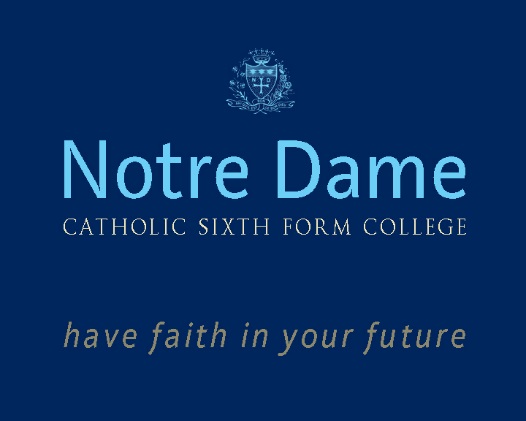 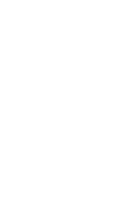 Human ResourcesNotre Dame Catholic Sixth Form CollegeSt Mark’s AvenueLeedsLS2 9BLTelephone: 0113 2946644 Facsimile: 0113 2946006APPLICATION FORMThank you for your interest in employment at Notre Dame College.Please read the Guidance Notes carefully,and study the relevant Post Description, Person Specification and other information.Then complete this application form in typescript or block capitals, also ticking each box where appropriate.Do not attach/enclose your own CV or letter with this application formas it will not be considered by the shortlisting panel.  All information should be included on this form.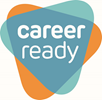 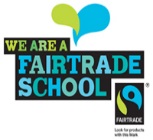 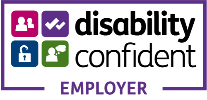 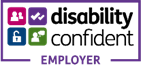 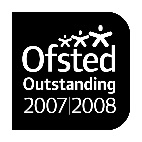 Current or most recent postPrevious posts (in sequence, starting with the next most recent)C2 Details of in-house training courses (attended in the last two years), research experience, publications, examinerships and memberships of professional bodies.The Person Specification lists a number of key areas essential/desirable to the post.  Please demonstrate how you meet these requirements.Please provide details of all examined classes taught in the last two years: Is there anything else you want to say about yourself in support of your application?  Please include any specific skills, aptitudes or personal qualities you have which you feel are important to this post.Please upload your completed application form via to the TES PortalNow please complete Sections G and H and email these two sections to jobs@notredamecoll.ac.ukIn the interests of economy we ask you to accept that if you have not heard from us within four weeks after the closing date for the post, you will not have been invited for an interview.  If youwish receipt of your application to be acknowledged, please forward a stamped addressed envelope.This section will be separated from your application on receipt, kept securely during the recruitment process and destroyed thereafter.  It will not be seen by the staff responsible for shortlisting.As Notre Dame meets the requirements in respect of exempted questions under the Rehabilitation of Offenders Act 1974, all applicants who are offered employment will be subject to an enhanced disclosure and barring service check before the appointment is confirmed.Having a criminal record will not necessarily bar you from working with us.  This will depend on the nature of the position and the circumstances and background of your offence(s).Please list details of all criminal convictions or offences below. Please note:  Under the rehabilitation of Offenders Act 1974 (Exceptions) Order 1975, you are required to give details of any convictions, including those which for other provisions are ‘spent’ under the provisions of the Act.  Failure to do so may lead to the offer of appointment being withdrawn or disciplinary action being taken, including summary dismissal.  New appointments are subject to satisfactory results from an enhanced check conducted by the Disclosure and Barring Service.  The amendments to the Exceptions Order 1975 (2013) provide that certain spent convictions and cautions are 'protected' and are not subject to disclosure to employers, and cannot be taken into account. Guidance and criteria on the filtering of these cautions and convictions can be found on the Disclosure and Barring Service website.DeclarationSignature of this Application Form indicates that applicants have read the Post Description and any other information issued to them relating to the vacancy and can comply with its requirements.  In addition it indicates that all information given by the applicant is accurate.  All offers of employment are made subject to satisfactory references and an enhanced DBS check.  It is a condition of employment that all employees respect the Roman Catholic ethos and religious teachings and practices of the College.Now please complete the next page, Section H – Equal Opportunities Monitoring.Notre Dame College is committed to being an equal opportunities employer, selecting staff on the basis of ability and the requirements of the post.  In order to monitor the effectiveness of our  “Equality of Opportunity Policy”, we request all applicants to complete this section of the form.  This section will be separated from your application on receipt and kept securely.  It will not be seen by the staff responsible for shortlisting or interviewing.I give my consent to Notre Dame College recording and processing information about me in the above categories in order to monitor the effectiveness of its “Equality of Opportunity Policy”.  My consent is conditional upon Notre Dame College complying with its obligations and duties under the Data Protection Act 1998.Please read the following notes carefully as the decision to shortlist you for interview will be based solely on the information you provide on the application form.Personal Details – It is important that you complete this section accurately and in full, as the information requested is required to process your application.  Please do not leave any section blank.References – References are requested for shortlisted applicants.Work History – When completing this section, it is important that you include any part-time, voluntary or community work you may have done since these may reveal relevant skills.  Please ensure you account for any gaps in employment.Qualifications – Any qualifications which are required for the post will be set out in the Person Specification, and you should list these in this section.  You may also like to include other qualifications you possess or training courses you have attended which you feel are relevant to the selection criteria for the post.Skills, Knowledge, Experience – Please do not submit a job history or curriculum vitae.  This is the most important section of the form, as this is where you make out your case for the post.  Here you should provide evidence that you posess the skills / knowledge and experience required, preferably by giving specific examples.  Do not forget to include the skills / knowledge and experience you have gained outside of paid work and through training.Teaching information – if you are applying for a teaching post, please complete this section.About Yourself – In this section include anything which you wish to say about yourself that you feel is relevant, but has not been included elsewhere, including any further skills.Please upload your completed application form to the TES Portal. Disclosure and Barring Service – Please read this section carefully, ensure that the information you provide is accurate and sign the Declaration.  Please email this section along with section H to jobs@notredamecoll.ac.ukEqual Opportunities Monitoring – The information you provide in this section will enable the College to monitor its recruitment process in relation to its “Equality of Opportunity Policy”.  The information obtained will be treated as confidential and used only for monitoring purposes. Please email this section along with section G to jobs@notredamecoll.ac.ukPost applied for:Title Mr, Mrs, Miss, etc.Surname/Family namePrevious Surname/Family nameFirst namesSection A – Personal DetailsAddressAddressPostcodePostcodeTelephone number  - HomeTelephone number  - HomeTelephone number  - HomeTelephone number  - HomeTelephone number - WorkTelephone number - WorkTelephone number - WorkTelephone number - WorkMobileMobileMobileEmail address*Email address*Email address*Email address**Only complete email address if you are willing to be contacted using this method as we may use email to notify you of     interview arrangements*Only complete email address if you are willing to be contacted using this method as we may use email to notify you of     interview arrangements*Only complete email address if you are willing to be contacted using this method as we may use email to notify you of     interview arrangements*Only complete email address if you are willing to be contacted using this method as we may use email to notify you of     interview arrangements*Only complete email address if you are willing to be contacted using this method as we may use email to notify you of     interview arrangements*Only complete email address if you are willing to be contacted using this method as we may use email to notify you of     interview arrangements*Only complete email address if you are willing to be contacted using this method as we may use email to notify you of     interview arrangements*Only complete email address if you are willing to be contacted using this method as we may use email to notify you of     interview arrangements*Only complete email address if you are willing to be contacted using this method as we may use email to notify you of     interview arrangements*Only complete email address if you are willing to be contacted using this method as we may use email to notify you of     interview arrangements*Only complete email address if you are willing to be contacted using this method as we may use email to notify you of     interview arrangements*Only complete email address if you are willing to be contacted using this method as we may use email to notify you of     interview arrangements*Only complete email address if you are willing to be contacted using this method as we may use email to notify you of     interview arrangements*Only complete email address if you are willing to be contacted using this method as we may use email to notify you of     interview arrangements*Only complete email address if you are willing to be contacted using this method as we may use email to notify you of     interview arrangementsCurrent salary (if applicable)Current salary (if applicable)Current salary (if applicable)Current salary (if applicable)Current salary (if applicable)Current GradeCurrent GradeCurrent GradeCurrent GradeCurrent GradeCurrent GradeAll applicants:National insurance numberAll applicants:National insurance numberAll applicants:National insurance number____________________________________________________________________________________________Teacher Reference number Teacher Reference number Teacher Reference number Teacher Reference number Teacher Reference number ______________________________________________RefereesPlease give the names and addresses of three people, at least one of whom should be your present/most recent employer (if any) who can be consulted regarding your suitability for the post.   If you are currently working in education this must be your Head/Principal or in the case of an existing Principal this must be your Chair of Governors/Line Manager.  If you are not currently working in education this should be the most senior person at your place of work e.g. Managing Director/Chief Executive.  One referee should be your Priest.   If your referees know you by another name, please specify. RefereesPlease give the names and addresses of three people, at least one of whom should be your present/most recent employer (if any) who can be consulted regarding your suitability for the post.   If you are currently working in education this must be your Head/Principal or in the case of an existing Principal this must be your Chair of Governors/Line Manager.  If you are not currently working in education this should be the most senior person at your place of work e.g. Managing Director/Chief Executive.  One referee should be your Priest.   If your referees know you by another name, please specify. RefereesPlease give the names and addresses of three people, at least one of whom should be your present/most recent employer (if any) who can be consulted regarding your suitability for the post.   If you are currently working in education this must be your Head/Principal or in the case of an existing Principal this must be your Chair of Governors/Line Manager.  If you are not currently working in education this should be the most senior person at your place of work e.g. Managing Director/Chief Executive.  One referee should be your Priest.   If your referees know you by another name, please specify. RefereesPlease give the names and addresses of three people, at least one of whom should be your present/most recent employer (if any) who can be consulted regarding your suitability for the post.   If you are currently working in education this must be your Head/Principal or in the case of an existing Principal this must be your Chair of Governors/Line Manager.  If you are not currently working in education this should be the most senior person at your place of work e.g. Managing Director/Chief Executive.  One referee should be your Priest.   If your referees know you by another name, please specify. RefereesPlease give the names and addresses of three people, at least one of whom should be your present/most recent employer (if any) who can be consulted regarding your suitability for the post.   If you are currently working in education this must be your Head/Principal or in the case of an existing Principal this must be your Chair of Governors/Line Manager.  If you are not currently working in education this should be the most senior person at your place of work e.g. Managing Director/Chief Executive.  One referee should be your Priest.   If your referees know you by another name, please specify. RefereesPlease give the names and addresses of three people, at least one of whom should be your present/most recent employer (if any) who can be consulted regarding your suitability for the post.   If you are currently working in education this must be your Head/Principal or in the case of an existing Principal this must be your Chair of Governors/Line Manager.  If you are not currently working in education this should be the most senior person at your place of work e.g. Managing Director/Chief Executive.  One referee should be your Priest.   If your referees know you by another name, please specify. RefereesPlease give the names and addresses of three people, at least one of whom should be your present/most recent employer (if any) who can be consulted regarding your suitability for the post.   If you are currently working in education this must be your Head/Principal or in the case of an existing Principal this must be your Chair of Governors/Line Manager.  If you are not currently working in education this should be the most senior person at your place of work e.g. Managing Director/Chief Executive.  One referee should be your Priest.   If your referees know you by another name, please specify. RefereesPlease give the names and addresses of three people, at least one of whom should be your present/most recent employer (if any) who can be consulted regarding your suitability for the post.   If you are currently working in education this must be your Head/Principal or in the case of an existing Principal this must be your Chair of Governors/Line Manager.  If you are not currently working in education this should be the most senior person at your place of work e.g. Managing Director/Chief Executive.  One referee should be your Priest.   If your referees know you by another name, please specify. RefereesPlease give the names and addresses of three people, at least one of whom should be your present/most recent employer (if any) who can be consulted regarding your suitability for the post.   If you are currently working in education this must be your Head/Principal or in the case of an existing Principal this must be your Chair of Governors/Line Manager.  If you are not currently working in education this should be the most senior person at your place of work e.g. Managing Director/Chief Executive.  One referee should be your Priest.   If your referees know you by another name, please specify. RefereesPlease give the names and addresses of three people, at least one of whom should be your present/most recent employer (if any) who can be consulted regarding your suitability for the post.   If you are currently working in education this must be your Head/Principal or in the case of an existing Principal this must be your Chair of Governors/Line Manager.  If you are not currently working in education this should be the most senior person at your place of work e.g. Managing Director/Chief Executive.  One referee should be your Priest.   If your referees know you by another name, please specify. RefereesPlease give the names and addresses of three people, at least one of whom should be your present/most recent employer (if any) who can be consulted regarding your suitability for the post.   If you are currently working in education this must be your Head/Principal or in the case of an existing Principal this must be your Chair of Governors/Line Manager.  If you are not currently working in education this should be the most senior person at your place of work e.g. Managing Director/Chief Executive.  One referee should be your Priest.   If your referees know you by another name, please specify. RefereesPlease give the names and addresses of three people, at least one of whom should be your present/most recent employer (if any) who can be consulted regarding your suitability for the post.   If you are currently working in education this must be your Head/Principal or in the case of an existing Principal this must be your Chair of Governors/Line Manager.  If you are not currently working in education this should be the most senior person at your place of work e.g. Managing Director/Chief Executive.  One referee should be your Priest.   If your referees know you by another name, please specify. RefereesPlease give the names and addresses of three people, at least one of whom should be your present/most recent employer (if any) who can be consulted regarding your suitability for the post.   If you are currently working in education this must be your Head/Principal or in the case of an existing Principal this must be your Chair of Governors/Line Manager.  If you are not currently working in education this should be the most senior person at your place of work e.g. Managing Director/Chief Executive.  One referee should be your Priest.   If your referees know you by another name, please specify. RefereesPlease give the names and addresses of three people, at least one of whom should be your present/most recent employer (if any) who can be consulted regarding your suitability for the post.   If you are currently working in education this must be your Head/Principal or in the case of an existing Principal this must be your Chair of Governors/Line Manager.  If you are not currently working in education this should be the most senior person at your place of work e.g. Managing Director/Chief Executive.  One referee should be your Priest.   If your referees know you by another name, please specify. Title/NameTitle/NameTitle/NameTitle/NameAddressAddressAddressAddressPostcodePostcodePostcodePostcodeTelephone No.Telephone No.Telephone No.Telephone No.EmailEmailEmailEmailOccupationOccupationOccupationOccupationMay we contact this referee prior to the interview?          Yes                      No    May we contact this referee prior to the interview?          Yes                      No    May we contact this referee prior to the interview?          Yes                      No    May we contact this referee prior to the interview?          Yes                      No    May we contact this referee prior to the interview?          Yes                      No    May we contact this referee prior to the interview?          Yes                      No    May we contact this referee prior to the interview?          Yes                      No    May we contact this referee prior to the interview?                Yes                      No    May we contact this referee prior to the interview?                Yes                      No    May we contact this referee prior to the interview?                Yes                      No    May we contact this referee prior to the interview?                Yes                      No    May we contact this referee prior to the interview?                Yes                      No    May we contact this referee prior to the interview?                Yes                      No    May we contact this referee prior to the interview?                Yes                      No    Title/NameAddressPostcodeTelephone No.EmailOccupationMay we contact this referee prior to the interview?          Yes                      No    May we contact this referee prior to the interview?          Yes                      No    May we contact this referee prior to the interview?          Yes                      No    May we contact this referee prior to the interview?          Yes                      No    May we contact this referee prior to the interview?          Yes                      No    May we contact this referee prior to the interview?          Yes                      No    May we contact this referee prior to the interview?          Yes                      No    Are you related to or do you have a close personal relationship with a member or employee of the College Corporation?Are you related to or do you have a close personal relationship with a member or employee of the College Corporation?Are you related to or do you have a close personal relationship with a member or employee of the College Corporation?Are you related to or do you have a close personal relationship with a member or employee of the College Corporation?Are you related to or do you have a close personal relationship with a member or employee of the College Corporation?Are you related to or do you have a close personal relationship with a member or employee of the College Corporation?Are you related to or do you have a close personal relationship with a member or employee of the College Corporation?Are you related to or do you have a close personal relationship with a member or employee of the College Corporation?Are you related to or do you have a close personal relationship with a member or employee of the College Corporation?                          Yes                      No                              Yes                      No                              Yes                      No                              Yes                      No                              Yes                      No    If Yes, please state to whom and how you are relatedIf Yes, please state to whom and how you are relatedIf Yes, please state to whom and how you are relatedIf Yes, please state to whom and how you are relatedIf Yes, please state to whom and how you are relatedIf Yes, please state to whom and how you are relatedIf appointed when could you start work?If appointed when could you start work?If appointed when could you start work?If appointed when could you start work?If appointed when could you start work?If appointed when could you start work?Section B – Work HistoryPlease tell us about your work history, starting with your present or most recent job, including any part-time, casual or voluntary work of a regular nature.  Please ensure there is a continuous record including any periods of unemployment.EmployerPosition held / Experience gainedFull-time or Part-timeFromMonth   YearToMonth   YearReason for leavingEmployerPosition held / Experience gainedFull-time or Part-timeFromMonth &       YearToMonth &    YearReason for leavingThe qualifications we are looking for are outlined in the Person Specification.  In the sections below you should show how you meet these requirements.  List below examination results and professional qualifications including training acquired.C1 Education and TrainingEducationFrom (year)   To (year)EducationFrom (year)   To (year)Full-time orPart-timeQualifications AwardedInstitutionSection D – Skills, Knowledge and ExperienceSection E – Teaching Information (if applicable)SubjectLevelBoardNumber of startsNumber completing% PassHigh grade %Section F – About YourselfSection G – Disclosure and Barring ServiceDate of convictionNature of summons / charge / caution / allegationCourtSentence or orderIf none, please enter the word “none” here:SignedDateNameSection H – Equal Opportunities MonitoringPost applied forReference no(College to allocate)Reference no(College to allocate)Reference no(College to allocate)Reference no(College to allocate)SurnameFirst namesFirst namesFirst namesFirst namesGenderGenderAgeAgeDate of birthDate of birthDate of birthEthnicity.  This classification is based on that used by the Commission for Racial Equality.Please tick (√) the box that you feel best reflects your ethnic origin.Ethnicity.  This classification is based on that used by the Commission for Racial Equality.Please tick (√) the box that you feel best reflects your ethnic origin.Ethnicity.  This classification is based on that used by the Commission for Racial Equality.Please tick (√) the box that you feel best reflects your ethnic origin.Ethnicity.  This classification is based on that used by the Commission for Racial Equality.Please tick (√) the box that you feel best reflects your ethnic origin.Ethnicity.  This classification is based on that used by the Commission for Racial Equality.Please tick (√) the box that you feel best reflects your ethnic origin.Ethnicity.  This classification is based on that used by the Commission for Racial Equality.Please tick (√) the box that you feel best reflects your ethnic origin.Ethnicity.  This classification is based on that used by the Commission for Racial Equality.Please tick (√) the box that you feel best reflects your ethnic origin.Ethnicity.  This classification is based on that used by the Commission for Racial Equality.Please tick (√) the box that you feel best reflects your ethnic origin.Ethnicity.  This classification is based on that used by the Commission for Racial Equality.Please tick (√) the box that you feel best reflects your ethnic origin.Ethnicity.  This classification is based on that used by the Commission for Racial Equality.Please tick (√) the box that you feel best reflects your ethnic origin.Ethnicity.  This classification is based on that used by the Commission for Racial Equality.Please tick (√) the box that you feel best reflects your ethnic origin.Ethnicity.  This classification is based on that used by the Commission for Racial Equality.Please tick (√) the box that you feel best reflects your ethnic origin.Ethnicity.  This classification is based on that used by the Commission for Racial Equality.Please tick (√) the box that you feel best reflects your ethnic origin.Asian or Asian BritishAsian or Asian BritishAsian or Asian BritishAsian or Asian BritishPlease tickAs appropriatePlease tickAs appropriateBlack or Black BritishBlack or Black BritishBlack or Black BritishBlack or Black BritishBlack or Black BritishBlack or Black BritishPlease tickAs appropriateBangladeshi  ABBangladeshi  ABBangladeshi  ABBangladeshi  ABAfrican BFAfrican BFAfrican BFAfrican BFAfrican BFAfrican BFIndian AIIndian AIIndian AIIndian AIBlack Caribbean BCBlack Caribbean BCBlack Caribbean BCBlack Caribbean BCBlack Caribbean BCBlack Caribbean BCPakistani APPakistani APPakistani APPakistani APBlack Other BO (please specify)Black Other BO (please specify)Black Other BO (please specify)Black Other BO (please specify)Black Other BO (please specify)Black Other BO (please specify)Other AO (please specify)Other AO (please specify)Other AO (please specify)Other AO (please specify)WhiteWhiteWhiteWhiteWhiteWhitePlease tickAs appropriateMixedMixedMixedMixedPlease tickAs appropriatePlease tickAs appropriateBritish WBBritish WBBritish WBBritish WBBritish WBBritish WBWhite and Asian MAWhite and Asian MAWhite and Asian MAWhite and Asian MAIrish WIIrish WIIrish WIIrish WIIrish WIIrish WIWhite and Black African MFWhite and Black African MFWhite and Black African MFWhite and Black African MFOther WO (specify) Other WO (specify) Other WO (specify) Other WO (specify) Other WO (specify) Other WO (specify) White and Black Caribbean MCWhite and Black Caribbean MCWhite and Black Caribbean MCWhite and Black Caribbean MCChinese or Other Ethnic GroupsChinese or Other Ethnic GroupsChinese or Other Ethnic GroupsChinese or Other Ethnic GroupsChinese or Other Ethnic GroupsChinese or Other Ethnic GroupsPlease tickAs appropriateOther MO (please specify)Other MO (please specify)Other MO (please specify)Other MO (please specify)Chinese CCChinese CCChinese CCChinese CCChinese CCChinese CCOther CO (please specify)Other CO (please specify)Other CO (please specify)Other CO (please specify)Other CO (please specify)Other CO (please specify)Disability: Notre Dame is committed to a positive approach towards employing people with a disability and will seek to make reasonable adjustments to its working arrangements wherever possible to accommodate the needs of a disabled job applicant or employee.  Notre Dame has been awarded the ‘positive about disabled people’ two ticks award symbol.  We will interview all people with a disability that meet the minimum essential criteria for the position. Disability is defined as “ A physical or mental impairment  which has a substantial and long term adverse effect on ability to carry out normal day to day activities”Disability: Notre Dame is committed to a positive approach towards employing people with a disability and will seek to make reasonable adjustments to its working arrangements wherever possible to accommodate the needs of a disabled job applicant or employee.  Notre Dame has been awarded the ‘positive about disabled people’ two ticks award symbol.  We will interview all people with a disability that meet the minimum essential criteria for the position. Disability is defined as “ A physical or mental impairment  which has a substantial and long term adverse effect on ability to carry out normal day to day activities”Disability: Notre Dame is committed to a positive approach towards employing people with a disability and will seek to make reasonable adjustments to its working arrangements wherever possible to accommodate the needs of a disabled job applicant or employee.  Notre Dame has been awarded the ‘positive about disabled people’ two ticks award symbol.  We will interview all people with a disability that meet the minimum essential criteria for the position. Disability is defined as “ A physical or mental impairment  which has a substantial and long term adverse effect on ability to carry out normal day to day activities”Disability: Notre Dame is committed to a positive approach towards employing people with a disability and will seek to make reasonable adjustments to its working arrangements wherever possible to accommodate the needs of a disabled job applicant or employee.  Notre Dame has been awarded the ‘positive about disabled people’ two ticks award symbol.  We will interview all people with a disability that meet the minimum essential criteria for the position. Disability is defined as “ A physical or mental impairment  which has a substantial and long term adverse effect on ability to carry out normal day to day activities”Disability: Notre Dame is committed to a positive approach towards employing people with a disability and will seek to make reasonable adjustments to its working arrangements wherever possible to accommodate the needs of a disabled job applicant or employee.  Notre Dame has been awarded the ‘positive about disabled people’ two ticks award symbol.  We will interview all people with a disability that meet the minimum essential criteria for the position. Disability is defined as “ A physical or mental impairment  which has a substantial and long term adverse effect on ability to carry out normal day to day activities”Disability: Notre Dame is committed to a positive approach towards employing people with a disability and will seek to make reasonable adjustments to its working arrangements wherever possible to accommodate the needs of a disabled job applicant or employee.  Notre Dame has been awarded the ‘positive about disabled people’ two ticks award symbol.  We will interview all people with a disability that meet the minimum essential criteria for the position. Disability is defined as “ A physical or mental impairment  which has a substantial and long term adverse effect on ability to carry out normal day to day activities”Disability: Notre Dame is committed to a positive approach towards employing people with a disability and will seek to make reasonable adjustments to its working arrangements wherever possible to accommodate the needs of a disabled job applicant or employee.  Notre Dame has been awarded the ‘positive about disabled people’ two ticks award symbol.  We will interview all people with a disability that meet the minimum essential criteria for the position. Disability is defined as “ A physical or mental impairment  which has a substantial and long term adverse effect on ability to carry out normal day to day activities”Disability: Notre Dame is committed to a positive approach towards employing people with a disability and will seek to make reasonable adjustments to its working arrangements wherever possible to accommodate the needs of a disabled job applicant or employee.  Notre Dame has been awarded the ‘positive about disabled people’ two ticks award symbol.  We will interview all people with a disability that meet the minimum essential criteria for the position. Disability is defined as “ A physical or mental impairment  which has a substantial and long term adverse effect on ability to carry out normal day to day activities”Disability: Notre Dame is committed to a positive approach towards employing people with a disability and will seek to make reasonable adjustments to its working arrangements wherever possible to accommodate the needs of a disabled job applicant or employee.  Notre Dame has been awarded the ‘positive about disabled people’ two ticks award symbol.  We will interview all people with a disability that meet the minimum essential criteria for the position. Disability is defined as “ A physical or mental impairment  which has a substantial and long term adverse effect on ability to carry out normal day to day activities”Disability: Notre Dame is committed to a positive approach towards employing people with a disability and will seek to make reasonable adjustments to its working arrangements wherever possible to accommodate the needs of a disabled job applicant or employee.  Notre Dame has been awarded the ‘positive about disabled people’ two ticks award symbol.  We will interview all people with a disability that meet the minimum essential criteria for the position. Disability is defined as “ A physical or mental impairment  which has a substantial and long term adverse effect on ability to carry out normal day to day activities”Disability: Notre Dame is committed to a positive approach towards employing people with a disability and will seek to make reasonable adjustments to its working arrangements wherever possible to accommodate the needs of a disabled job applicant or employee.  Notre Dame has been awarded the ‘positive about disabled people’ two ticks award symbol.  We will interview all people with a disability that meet the minimum essential criteria for the position. Disability is defined as “ A physical or mental impairment  which has a substantial and long term adverse effect on ability to carry out normal day to day activities”Disability: Notre Dame is committed to a positive approach towards employing people with a disability and will seek to make reasonable adjustments to its working arrangements wherever possible to accommodate the needs of a disabled job applicant or employee.  Notre Dame has been awarded the ‘positive about disabled people’ two ticks award symbol.  We will interview all people with a disability that meet the minimum essential criteria for the position. Disability is defined as “ A physical or mental impairment  which has a substantial and long term adverse effect on ability to carry out normal day to day activities”Disability: Notre Dame is committed to a positive approach towards employing people with a disability and will seek to make reasonable adjustments to its working arrangements wherever possible to accommodate the needs of a disabled job applicant or employee.  Notre Dame has been awarded the ‘positive about disabled people’ two ticks award symbol.  We will interview all people with a disability that meet the minimum essential criteria for the position. Disability is defined as “ A physical or mental impairment  which has a substantial and long term adverse effect on ability to carry out normal day to day activities”Do you consider that you have a disability ?Do you consider that you have a disability ?Do you consider that you have a disability ?Do you consider that you have a disability ?Do you consider that you have a disability ?Do you consider that you have a disability ?Yes                      No    Yes                      No    Yes                      No    Yes                      No    Yes                      No    Yes                      No    Yes                      No    If YES, please specify the nature of the disability. If YES, please specify the nature of the disability. If YES, please specify the nature of the disability. If YES, please specify the nature of the disability. If YES, please specify the nature of the disability. If YES, please specify the nature of the disability. If you are invited to interview will you require any special arrangements to be made? If so, please give details:If you are invited to interview will you require any special arrangements to be made? If so, please give details:If you are invited to interview will you require any special arrangements to be made? If so, please give details:If you are invited to interview will you require any special arrangements to be made? If so, please give details:If you are invited to interview will you require any special arrangements to be made? If so, please give details:If you are invited to interview will you require any special arrangements to be made? If so, please give details:If you are invited to interview will you require any special arrangements to be made? If so, please give details:If you are invited to interview will you require any special arrangements to be made? If so, please give details:If you are invited to interview will you require any special arrangements to be made? If so, please give details:If you are invited to interview will you require any special arrangements to be made? If so, please give details:If you are invited to interview will you require any special arrangements to be made? If so, please give details:If you are invited to interview will you require any special arrangements to be made? If so, please give details:If you are invited to interview will you require any special arrangements to be made? If so, please give details:Do you need a work permit to work in the United Kingdom ?                          Yes                      No     Do you need a work permit to work in the United Kingdom ?                          Yes                      No     Do you need a work permit to work in the United Kingdom ?                          Yes                      No     Do you need a work permit to work in the United Kingdom ?                          Yes                      No     Do you need a work permit to work in the United Kingdom ?                          Yes                      No     Do you need a work permit to work in the United Kingdom ?                          Yes                      No     Do you need a work permit to work in the United Kingdom ?                          Yes                      No     Do you need a work permit to work in the United Kingdom ?                          Yes                      No     Do you need a work permit to work in the United Kingdom ?                          Yes                      No     Do you need a work permit to work in the United Kingdom ?                          Yes                      No     Do you need a work permit to work in the United Kingdom ?                          Yes                      No     Do you need a work permit to work in the United Kingdom ?                          Yes                      No     Do you need a work permit to work in the United Kingdom ?                          Yes                      No     If you answer Yes, please supply details on a separate sheet of paper.If you answer Yes, please supply details on a separate sheet of paper.If you answer Yes, please supply details on a separate sheet of paper.If you answer Yes, please supply details on a separate sheet of paper.If you answer Yes, please supply details on a separate sheet of paper.If you answer Yes, please supply details on a separate sheet of paper.If you answer Yes, please supply details on a separate sheet of paper.If you answer Yes, please supply details on a separate sheet of paper.If you answer Yes, please supply details on a separate sheet of paper.If you answer Yes, please supply details on a separate sheet of paper.If you answer Yes, please supply details on a separate sheet of paper.If you answer Yes, please supply details on a separate sheet of paper.If you answer Yes, please supply details on a separate sheet of paper.Recruitment Source. Where did you see or hear of this vacancy? Recruitment Source. Where did you see or hear of this vacancy? Recruitment Source. Where did you see or hear of this vacancy? Recruitment Source. Where did you see or hear of this vacancy? Recruitment Source. Where did you see or hear of this vacancy? Recruitment Source. Where did you see or hear of this vacancy? Recruitment Source. Where did you see or hear of this vacancy? Recruitment Source. Where did you see or hear of this vacancy? Recruitment Source. Where did you see or hear of this vacancy? Recruitment Source. Where did you see or hear of this vacancy? Recruitment Source. Where did you see or hear of this vacancy? Recruitment Source. Where did you see or hear of this vacancy? Recruitment Source. Where did you see or hear of this vacancy? Internal Advertisement  Internal Advertisement  Internal Advertisement  Internet   – please specify website      Internet   – please specify website      Internet   – please specify website      Internet   – please specify website      Internet   – please specify website      Internet   – please specify website      Internet   – please specify website      Press Advertisement          Please specify Newspaper / Publication Press Advertisement          Please specify Newspaper / Publication Press Advertisement          Please specify Newspaper / Publication Press Advertisement          Please specify Newspaper / Publication Press Advertisement          Please specify Newspaper / Publication Press Advertisement          Please specify Newspaper / Publication Press Advertisement          Please specify Newspaper / Publication Press Advertisement          Please specify Newspaper / Publication Press Advertisement          Please specify Newspaper / Publication Press Advertisement          Please specify Newspaper / Publication SignedDateNOTRE DAME CSFC APPLICATION GUIDANCE NOTES Section  ASection  BSection  CSection  DSection  ESection  FSection  GSection H